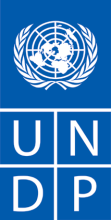 Page d’introduction  Résumé  Tableau de résumé du projetDescription du projetLe projet de Renforcement de la résilience des moyens d’existence des communautés agricoles face au changement climatique dans les préfectures  guinéennes de Gaoual, Koundara et Mali  (REMECC-GKM) a été cofinancé par le PNUD, le FEM et le Gouvernement de la République de Guinée. Le projet a nécessité trente-trois millions cinquante-six mille trois cent soixante-quatre dollars US pour son exécution qui s’est étalée du 23 Aout 2014 au 31 Décembre 2018. Le but du projet a été de : renforcer les capacités d’adaptation des populations vulnérables dans les préfectures de Gaoual, Koundara et Mali, au regard des risques supplémentaires posés par le changement climatique, en particulier l’intensité et la fréquence accrue de la sécheresse. A travers ce but, trois domaines spécifiques de résultats étaient visésRésultat 1 : Le renforcement des autorités locales et des institutions décentralisées leur permettant d’intégrer les questions de changement climatique dans les plans d’action régionaux de la PNDA à travers les plans de développement locaux (PDL), les plans annuels ou pluriannuels d’investissement (PAI/MIP) et les budgets communautaires annuels (BCA) des 15 Communautés Rurales (CR) de développement les plus vulnérables de l’espace GKM ;Résultat 2 : l’information agro-météorologique est produite et disséminée auprès des principaux acteurs des préfectures GKM en vue d’une agroforesterie résiliente au changement climatique ;Résultat 3 : Les options de subsistance communautaires sont rendues plus résilientes au climat dans les 15 CRD les plus vulnérables de Gaoual, Koundara et MaliCes domaines de résultats ont été déclinés en trois composantes :Composante 1: Les autorités locales sont rendues techniquement fortes pour promouvoir un développement local résilient au changement climatique Composante 2: Les systèmes d’information du changement climatique sont établis pour orienter les pratiques d’agroforesterie résilientes au changement climatique Composante 3: La promotion de l’agroforesterie adaptée au changement climatique est assurée dans les préfectures de Gaoual, Koundara et Mali pour accroître la résilience des sources communautaires de subsistance Tableau des notations de l’évaluationLégende : (P) : Pertinent ; (S) : Satisfaisant ; (MU) : Moyennement Improbable ;(MP) : Moyennement Probable ; (MS) : Moyennement Satisfaisant ;(TS) : Très Satisfaisant ; (SO) : Sans Objet.Résumé des conclusions, des recommandations et des enseignementsAux termes de la présente évaluation, il ressort pour l’exécution du projet, que des efforts multiples ont été consentis par les partenaires de mise en œuvre pour tendre au mieux vers les résultats escomptés du projet. Ainsi le projet a contribué à des changements notables  dans la qualité de vie (compétences, connaissances, pratiques, gains et niveau d’équipement) des populations et des structures bénéficiaires conformes à leurs besoins de résilience au changement climatique Un changement dans tous les domaines d’intervention visés par le projet aussi bien au niveau centrale/déconcentrée, a été constaté. Ainsi, au regard des rapports de suivi et du rapport final de projet et des constats issus des échanges avec les bénéficiaires des récoltes annuelles entières de centaines d’exploitations agricoles sont désormais épargnées grâce au modèle de sécurisation vulgarisé à travers le projet. Les rendements ont évolué souvent du simple au double ou maintenu au-dessus de 20% ce qui dénote d’une certaine efficacité des actions du projet. Par ailleurs quelques bases ont été jetées pour l’appropriation et la pérennisation des acquis. Cela va permettre d’assurer la durabilité. Au regard des résultats observés, il est important de prévoir des phases de consolidation et ou de mise à l’échelle des acquis : Renforcer la communication sur l’efficacité de mise en œuvrefaire une capitalisation intégrale des acquis et des expériences développées par le projet, pour faciliter la mise à l’échelle des succès, un des piliers de l’exécution de la phase de consolidation du projet si elle a lieu ; veiller à communiquer davantage sur les acquis importants de ce projet cités par tous les acteurs comme une référence nationale,  en diffusant auprès des partenaires clefs, les succès pour chacun des produits diffuser et veiller à l’appropriation des approches développées notamment celle utilisée pour la prise en compte du genre et sa traçabilité dans le système de suivi et évaluation du projet par les partenaires clefs pendant la phase de consolidation.Mettre l’accent sur la durabilité des acquis :Veiller au renforcement des axes et domaines de résultats tangibles du projet (budget alloué à la résilience, prise de textes administratifs et règlementaires etc.) ;Capitaliser, diffuser et mettre à l’échelle les bonnes pratiques développées (sécurisation des exploitations, planification du développement sensible au changement climatique, facilitation de l’accès à l’information agro météorologique par les populations à la base, diffusion des paquets technologiques adaptés au climat etc.)pendant la période de mise en œuvre du projet ;Renforcer les partenariats stratégiques nationaux et locaux notamment avec les structures relais comme ANPROCA et régionaux avec les organismes inter étatiques notamment le CILSS, la CEDEAO et les organismes de bassin (ABN, OMVG, OMVS) à travers lesquelles l’appropriation des enjeux du projet pourrait être assurée.Titre du projetRenforcement de la résilience des moyens d’existence des communautés agricoles face au changement climatique dans les préfectures  guinéennes de Gaoual, Koundara et MaliRenforcement de la résilience des moyens d’existence des communautés agricoles face au changement climatique dans les préfectures  guinéennes de Gaoual, Koundara et MaliID de projet du FEM (PIMS) :ID de projet du FEM (PIMS) :4692ID de projet du PNUD :ID de projet du PNUD :00085594Calendrier de l’évaluationCalendrier de l’évaluationPays :Pays :Guinée ConakryRégion :Région :AfriqueRésultats UNDAF :Résultats UNDAF :Promotion de la bonne gouvernancecroissance économique et opportunités en matière de moyens d’existence et de revenus pour tousDomaine focalDomaine focalChangement ClimatiqueObjectifs FA, (OP/SP) :Objectifs FA, (OP/SP) : Protéger le secteur agricole et les communautés rurales vis-à-vis des effets négatifs du changement climatique.Agence d’exécutionAgence d’exécutionPNUD Guinée  ConakryAutres partenaires participant au projet:Autres partenaires participant au projet:Ministère de l’Environnement, des Eaux et Forêts(MEEF)FEM : institution de financement sous son portefeuille de changement climatiqueMembres de l’équipe d’évaluationMembres de l’équipe d’évaluationDrissa SOULAMA, Expert International chef de missionThierno Oumar DIALLO Consultant NationalRemerciementsRemerciementsL’équipe d’évaluation, remercie, les autorités Guinéenne et le PNUD Guinée Conakry qui ont créé les conditions propices aux travaux de l’évaluation. Nos remerciements vont également à l’endroit du Programme Environnement et Développement Durable et à l’Unité de Coordination du projet à Labé, aux autorités Régionales et préfectorales de Boké et Labé et aux populations résidentes dans les zones d’intervention du projet. Nous remercions tous les partenaires et bénéficiaires du projet qui se sont prêtés aux différentes investigations.Titre du projet :Renforcement de la résilience des moyens d’existence des communautés agricoles face au changement climatique dans les préfectures  guinéennes de Gaoual, Koundara et MaliRenforcement de la résilience des moyens d’existence des communautés agricoles face au changement climatique dans les préfectures  guinéennes de Gaoual, Koundara et MaliRenforcement de la résilience des moyens d’existence des communautés agricoles face au changement climatique dans les préfectures  guinéennes de Gaoual, Koundara et MaliRenforcement de la résilience des moyens d’existence des communautés agricoles face au changement climatique dans les préfectures  guinéennes de Gaoual, Koundara et MaliRenforcement de la résilience des moyens d’existence des communautés agricoles face au changement climatique dans les préfectures  guinéennes de Gaoual, Koundara et MaliRenforcement de la résilience des moyens d’existence des communautés agricoles face au changement climatique dans les préfectures  guinéennes de Gaoual, Koundara et MaliID de projet du FEM :ID de projet du FEM :4692Financementà l’approbation (en millions USD)à l’achèvement (en millions USD)ID de projet du PNUD :ID de projet du PNUD :00085594Financement du FEM :3.716.3643.716.364Pays :Pays :GuinéeFinancement de l’agence d’exécution/agence de réalisation :300.000300.000Région :Région :AfriqueGouvernement :Cash : 250.000Nature : 400000Cash : 250.000Nature : 400000Domaine focal :Domaine focal :, Changement Climatique Autre :Objectifs FA, (OP/SP) :Objectifs FA, (OP/SP) : Protéger le secteur agricole et les communautés rurales vis-à-vis des effets négatifs du changement climatique.Cofinancement total :29.340.00029.340.000Agence d’exécution :Agence d’exécution :PNUDCoût total du projet :33 .056.36433 .056.364Autres partenaires participants au projet :Autres partenaires participants au projet :Ministère de l’Environnement, des Eaux et ForêtsDate de début Signature du DP : 20 /11/2013Démarrage :23 /08/2014Autres partenaires participants au projet :Autres partenaires participants au projet :Ministère de l’Environnement, des Eaux et ForêtsDate de clôture (opérationnelle) :Proposée :31 déc. 2018Réelle:31 déc. 20181 Suivi et évaluationNotation2.Agence d’exécution/agence de réalisation NotationConception du suivi et de l’évaluation à l’entrée6(TS)Qualité de la mise en œuvre par le PNUDSOMise en œuvre du plan de suivi et d’évaluation4(MS)Qualité de l’exécution : agence d’exécution SOQualité globale du suivi et de l’évaluation4(MS)Qualité globale de la mise en œuvre et de l’exécutionSO3 Évaluation des résultats de l’agence d’exécution/agence de réalisation :4 Durabilitéde l’agence d’exécution/agence de réalisation :Pertinence 2(P)Ressources financières :2(MU)Efficacité5(S)Sociopolitique :3(MP)Efficience 5(S)Cadre institutionnel et gouvernance :4(P)Note globale de la réalisation du projet5(S)Environnemental :3(MP)Probabilité globale de la durabilité :3(MP)